PÅMELDING TIL TINE FOTBALLSKOLE i ÅSERAL 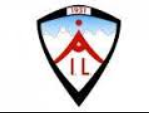 Mandag 24.06.2019 TIL Onsdag 26.06.2019 (OBS! 3 dager i år).Alder 6 -12 år.Skolen er fra mandag til onsdag kl.10- 15. Det vil bli servert lunsj hver dag i form av brød og frukt. Alle deltakerne på TINE Fotballskole får utdelt et TINE produkt hver dag. Deltageravgiften er satt til kr.750,-, og 500,- per søsken. Alle deltakere får T-skjorte fra TINE Fotballskole. Deltakerne får en ryggsekk og her får du plass til det du trenger å ha med deg på fotballskolen. I tillegg får alle deltagerne sin egen fotball og ei drikkeflaske.Ved påmelding må deltageravgiften betales på vipps til Åseral idrettslag med nummer «506870» og velg kategorien «fotballgruppa kiosksalg» og merk med navnet til deltakeren. Ingen er påmeldt før betaling er registrert. Påmeldingsfrist 15. 05. 2019.Hilsen Åseral Idrettslag. Ved spørsmål kontakt Renee på tlf.  91726889-----------------------------------------------------------------------------------------------------------------Påmelding fotballskolen i Åseral, frist 15.05.2019, denne lappen må fylles ut og leveres til Renee eller Svein eller på mail: reneecat@frisurf.no eller s_aasland_9@msn.com NAVN:ADRESSE;							TELEFON:ALDER:POSISJON PÅ BANEN:					KLUBB:PÅRØRENDE:						TELEFON:Mailadresse pårørende:Allergier:Annet: